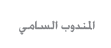 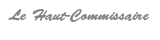 COMMUNIQUE DE PRESSELe Maroc élu co-président du Groupe de Haut Niveau Chargé du Partenariat, de la Coordination et du Renforcement de Capacités Statistiques pour les Objectifs de Développement DurableLa Commission Statistique des Nations Unies (CSNU) a créé, lors de sa quarante-sixième session de Mars 2015 le Groupe d’Experts Inter-Agences (IAEG-SDGs) pour le développement du cadre global des indicateurs pour la mesure, le suivi et l’évaluation des Objectifs de Développement Durable (ODD) et le Groupe de Haut Niveau pour le Partenariat, la Coordination et le Renforcement des Capacités dans le domaine des statistiques relatives au programme de développement durable à l’horizon 2030 (HLG-PCCB).Le HLG-PCCB est composé de 22 membres représentant des Instituts Nationaux de Statistique et des observateurs relevant d’agences internationales et régionales. Le Maroc, représenté par le Haut-Commissariat au Plan, a été élu avec la Hongrie co-président du HLG-PCCB pour la période 2018-2019.Ce groupe d’experts est chargé d’établir un partenariat mondial pour les données du développement durable. Il a pour principale mission d’orienter, en concertation avec les systèmes statistiques nationaux, les initiatives de renforcement de capacités vers les thématiques prioritaires à court et à long termes et à proposer des mécanismes de financement pour une répartition rationnelle et coordonnée des sources de financement. Avec l’appui de la Division Statistique des Nations Unies, le HLG-PCCB dirige l’organisation du Forum Mondial des Données de l’ONU (UNWDF). Ce dernier constitue la plateforme appropriée pour réunir les décideurs, les producteurs et les utilisateurs de données, tels que les professionnels des technologies de l’information, les gestionnaires de l’information géospatiale et les experts en mégadonnées. Le Maroc, en sa qualité de co-président du HLG-PCCB, est également membre du comité de programme de la deuxième édition du UNWDF qui sera organisée à Dubai du 22 au 24 octobre 2018.Le Maroc abritera, du 8 au 10 mai 2018 à Rabat, la 11ème réunion du HLG-PCCB à laquelle prendront part les membres du Groupe ainsi que des personnalités éminentes du monde de la Statistique dont le Directeur de la Division de Statistique des Nations Unies, M. Stephan Schweinfest. En marge de cet événement, le Groupe tiendra une réunion avec des bailleurs de fonds et des organisations internationales et régionales pour discuter des mécanismes de financement pour l’appui en matière de données sur le développement durable. 